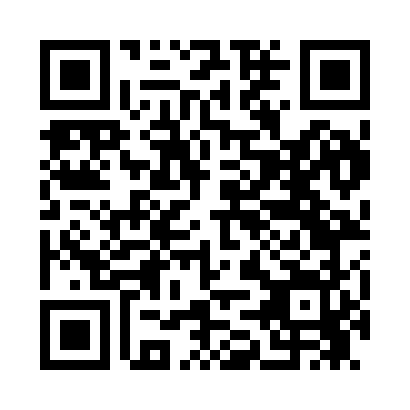 Prayer times for Yellowstone, Virginia, USASat 1 Jun 2024 - Sun 30 Jun 2024High Latitude Method: Angle Based RulePrayer Calculation Method: Islamic Society of North AmericaAsar Calculation Method: ShafiPrayer times provided by https://www.salahtimes.comDateDayFajrSunriseDhuhrAsrMaghribIsha1Sat4:326:011:185:108:3510:032Sun4:326:011:185:108:3610:043Mon4:316:001:185:108:3610:054Tue4:316:001:185:108:3710:065Wed4:306:001:185:118:3710:076Thu4:306:001:195:118:3810:077Fri4:305:591:195:118:3810:088Sat4:295:591:195:118:3910:099Sun4:295:591:195:128:3910:0910Mon4:295:591:195:128:4010:1011Tue4:295:591:205:128:4010:1112Wed4:295:591:205:128:4110:1113Thu4:285:591:205:138:4110:1214Fri4:285:591:205:138:4210:1215Sat4:285:591:205:138:4210:1316Sun4:285:591:215:138:4210:1317Mon4:285:591:215:138:4310:1318Tue4:295:591:215:148:4310:1419Wed4:295:591:215:148:4310:1420Thu4:296:001:225:148:4310:1421Fri4:296:001:225:148:4410:1422Sat4:296:001:225:158:4410:1423Sun4:306:001:225:158:4410:1524Mon4:306:011:225:158:4410:1525Tue4:306:011:235:158:4410:1526Wed4:316:011:235:158:4410:1527Thu4:316:021:235:168:4410:1528Fri4:326:021:235:168:4410:1529Sat4:326:031:235:168:4410:1430Sun4:336:031:245:168:4410:14